BANDO VOUCHER DIGITALI I4.0  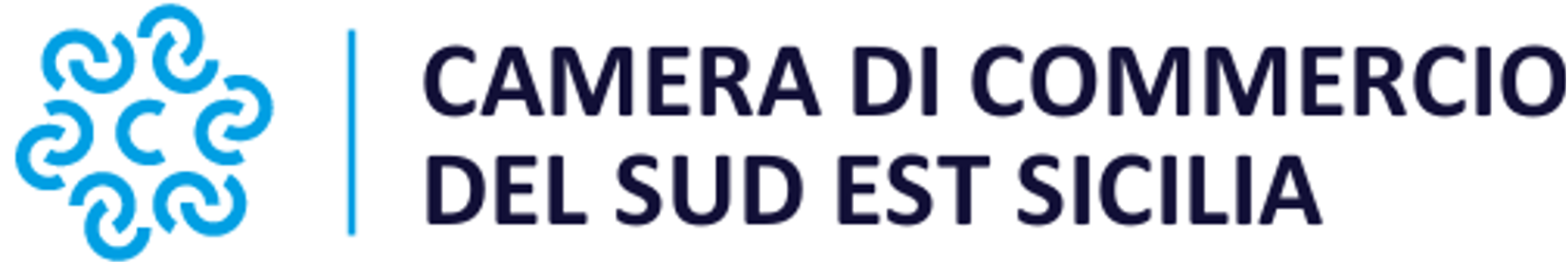 ANNO 2018MODULO DI RENDICONTAZIONEIl sottoscritto/ain qualità di □  Titolare/legale rappresentante□   Procuratoredell’impresa RICHIEDE L’EROGAZIONE DEL CONTRIBUTOA fronte delle seguenti spese sostenute:Ai fini della richiesta ALLEGA:copia conforme della/e fattura/e con il dettaglio di tutte le spese;documenti bancari attestanti l’effettivo pagamento (es. contabili di bonifico, estratti conto…);Questionario di valutazione;Eventuale modulo di procura (se non firma il legale rappresentante dell’impresa);Copia del documento di riconoscimento del legale rappresentante.Ai sensi degli artt. 46 e 47 del D.P.R. n. 445/2000, consapevole che le dichiarazioni mendaci, le falsità negli atti e l'uso di falsi atti sono puniti ai sensi del codice penale e delle leggi vigenti in materia (art. 76 D.P.R. n. 445/2000) e che la falsa dichiarazione comporta la decadenza dai benefici del Bando (art. 75 D.P.R. n. 445/2000); 				DICHIARAche l’intervento è stato realizzato secondo quanto previsto in domanda;che i dati e le informazioni forniti nella rendicontazione sono rispondenti a verità;di aver preso visione e di accettare integralmente e senza riserve i contenuti e le condizioni previste nel “Bando Voucher Digitali I4.0 anno 2018”; di avere realizzato le attività per cui ha ottenuto l’assegnazione del contributo;che il totale delle spese effettivamente sostenute e rendicontate, come attestato dalle fatture (in allegato), è pari a  € ________________ ;che l’impresa è in attività, non è in stato di liquidazione volontaria, ne’ sottoposta ad alcuna procedura di tipo concorsuale;che sono stati assolti gli obblighi legislativi e contrattuali nei confronti di INPS e INAIL;Si impegna, a pena di revoca del contributo:a fornire, nei tempi e nei modi previsti dal Bando e dagli atti a questo conseguenti, tutta la documentazione e le informazioni eventualmente richieste;a conservare per un periodo di almeno 10 (dieci) anni dalla data del provvedimento di erogazione del contributo la documentazione attestante le spese sostenute e rendicontate;ad assicurare la copertura finanziaria per la parte di spese non coperte dal contributo;I dati saranno comunicati e diffusi ad altri soggetti pubblici o privati per adempiere a specifici obblighi di legge ovvero per tutte le attività strettamente necessarie per lo svolgimento delle funzioni istituzionali della Camera di Commercio del Sud Est Sicilia, ai sensi e per gli effetti di quanto previsto dal Regolamento UE 2016/679 del Parlamento e del Consiglio Europeo relativo alla protezione delle persone fisiche, con riguardo al trattamento dei dati personali, nonché alla libera circolazione di tali dati (di seguito GDPR). La informiamo, inoltre, che potrà esercitare, in qualunque momento, l'accesso ai dati personali, la rettifica, l'integrazione, la cancellazione degli stessi (ove compatibile con gli obblighi di conservazione), la limitazione del trattamento dei dati che La riguardano o di opporsi al trattamento degli stessi qualora ricorrano i presupposti previsti dal GDPR. Per ogni informazione è possibile rivolgersi al titolare del trattamento dati: Camera di Commercio del Sud Est Sicilia - Sede via Cappuccini 2 – 95124 Catania, pec : ctrgsr@pec.ctrgsr.camcom.it.Luogo e data Il presente modulo di rendicontazione, firmato digitalmente dal legale Rappresentante dell’impresa o dal suo procuratore, e la relativa documentazione allegata dovranno essere inviati per via telematica tramite il portale http://webtelemaco. infocamere.it.CognomeNomeCod. fiscaleNato/a  a Prov. NascitaIl:Residente in via/piazza:Residente in via/piazza:Comune res.Prov. res.Denominazione:Denominazione:Dati impresaCod. fiscaleCod. fiscaleDati impresaPECPECDati impresaReferenteReferentePer un importo pari a € : Tipologia spesaOggetto della prestazioneN.ro e data fatturaImporto (al netto di Iva)Data pagamentoConsulenzaFormazioneInvestimenti digitaliTotale speseTotale spese